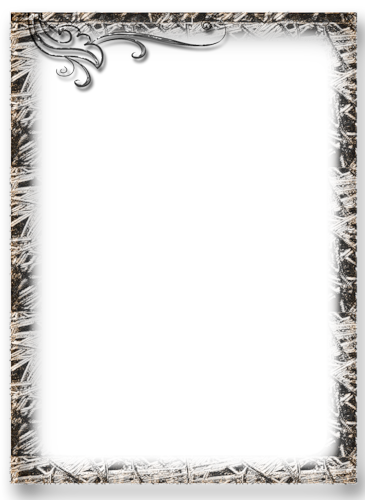 Муниципальное бюджетное общеобразовательное учреждение-«Основная общеобразовательная школа п. Алханчурт Пригородного района Республики Северная Осетия-Алания»План работыметодического объединенияклассных руководителейна 2019-2020 уч. годМетодическая тема школы:«Новые стандарты, новое качество образования»Тема работы на 2019-2020 уч. год:«Воспитание высоконравственной и духовно развитой личности человека»Тема работы методического объединения классных руководителей:«Формирование профессиональной компетентности классных руководителей в работе с обучающимися, родителями, классным коллективом».Цель МО:Повышение качества и эффективности системы воспитания, совершенствование форм и методов воспитания в школе посредством повышения компетентности и профессионального мастерства классных руководителей.Задачи МО: Создать условия для непрерывного повышенияпрофессиональной компетенции классных руководителей.Содействовать активному внедрению интерактивных форм работы с обучающимися и их родителями.Стимулировать инициативу и творчество классных руководителей, активизировать их деятельность в исследовательской, поисковой работе по воспитанию детей.Изучать и анализировать состояние воспитательной работы в классах, выявлять и предупреждать недостатки в работе классных руководителей.Внедрять достижения классных руководителей в работу педагогического коллектива.Приоритетные направления методической работы: 1. Повышение теоретического и  методического уровня подготовки классных руководителей по вопросам психологии и педагогики воспитательной работы. 2.Информирование о нормативно-правовой базе, регулирующей работу классных руководителей в рамках приоритетного национального проекта «Образование». 3. Обобщение, систематизация и распространение передового педагогического опыта. 4.Вооружение классных руководителей современными воспитательными технологиями и знаниями современных форм и методов работы.   Предполагаемый результат:рост качества воспитанности обучающихся;создание условий в процессе обучения для формирования у обучающихся ключевых компетентностей, УУД.Направления работы МО классных руководителейна 2019-2020 учебный год:1.Аналитическая деятельность:Анализ методической деятельности МО  за 2018-2019 учебный год и планирование на 2019-2020 учебный год.Анализ посещения открытых мероприятий и классных часов.Изучение направлений деятельности классных руководителей (тема самообразования).Анализ работы классных руководителей с целью оказания помощи.2. Информационная деятельность:Изучение новинок в методической литературе в целях совершенствования педагогической деятельности классных руководителей.Работа  с  ФГОС НОО ООО и общего образования.Пополнение тематической папки «Методическая копилка  классных руководителей.3. Организация методической деятельности:Выявление  затруднений, методическое сопровождение и оказание практической помощи классным руководителям  при  реализации ФГОС, подготовки к аттестации.4.  Консультативная деятельность:Консультирование классных руководителей по вопросам составления плана воспитательной работы.Консультирование классных руководителей с целью ликвидации затруднений в педагогической деятельности.Консультирование классных руководителей  по вопросам в сфере формирования  универсальных учебных действий в рамках ФГОС.Организационные формы работы:Заседания методического объединения.Методическая помощь и индивидуальные консультации по вопросам организации внеклассной и внеурочной деятельности.Взаимопосещение классных часов и открытых мероприятий педагогами, классных руководителей.Выступления классных руководителей на МО школы, района, педагогических советах.Посещение семинаров, встреч в образовательных учреждениях района.Повышение квалификации классных руководителей.Прохождение аттестации педагогических кадров.Межсекционная работа:Открытые классные часы и мероприятия.Внеклассная работа (проведение праздников, экскурсий, школьных олимпиад и т.д.).Работа с родителями (родительские собрания, консультации, привлечение к сотрудничеству).Работа кабинетов (пополнение учебно-методической базы).Самообразование классных руководителей  (работа над методической темой, курсовое обучение, аттестация, семинары).Неформальное общение (поздравление именинников, обсуждение, групповая рефлексия деятельности МО).План работы МО классных руководителейна 2019-2020 учебный год.Тематика заседаний МО классных руководителейПериодичность заседаний: один раз в четверть.I заседание (август). Тема: «Организация воспитательной работы в школе на 2019-2020 учебный год».1. Анализ работы МО КР за 2018-2019 учебный год. (руководитель МО Санакоева З.Ш.)2. Планирование работы ШМО КР на 2019-2020 учебный год. (руководитель МО Санакоева З.Ш.)3. Целевые установки по организации воспитательной работы на новый учебный год.Нормативно-правовое обеспечение воспитательной работы в школе в 2019-2020 учебном году. (педагог-воспитатель  Павлова Н.М.)4.Планирование внеурочной деятельности, работы объединений дополнительного образования и секций.(педагог-воспитатель Павлова Н.М.)II заседание (ноябрь). Применение инновационных технологий в воспитательной работе. Как сделать классное дело интересным и содержательным? 1. Применение инновационных технологий в воспитательной работе. (руководитель МО Санакоева З.Ш.)2. Ярмарка педагогических идей на тему: «Как сделать классное дело интересным и содержательным». ( из опыта работы классных руководителей)3.Познакомить классных руководителей с различными формами проведения классных часов.( из опыта работы классных руководителей)4.Роль классного руководителя в становлении коллектива и его влияние на формирование личности каждого ученика. (учитель математики Биченова Л.П.)III заседание (январь). Нравственно-патриотическое воспитание школьников через различные виды деятельности.1.Традиционные подходы в духовно-нравственном воспитании учащихся. Стратегия работы классных руководителей с семьями учащихся. (руководитель МО Санакоева З.Ш.)2.Современные формы работы по духовно-нравственному воспитанию в общеобразовательной организации. ( из опыта работы классных руководителей)3. Взаимодействие семьи и школы: проблемы и пути их решения. (руководитель МО Санакоева З.Ш.)4.Практическая часть: из опыта работы классных руководителей.Формы взаимодействия семьи и школы, способствующие формированию  нравственных качеств личности учащихся:-творческие конкурсы-диагностирование	-ролевые игры (классные руководители)IV заседание (март). «Системный подход к решению проблемы формирования активной гражданской позиции обучающихся».1.Современные воспитательные технологии и формирование активной гражданской позиции. (руководитель МО Санакоева З.Ш.)2. Использование возможностей детских общественных объединений для усиления роли гражданско-патриотического воспитания и формирование здорового образа жизни. (педагог-воспитатель Павлова Н.М.)3. Из опыта работы по формированию активной гражданской позиции.( из опыта работы классных руководителей)V заседание (май).Педагогический мониторинг эффективности воспитательного процесса, воспитательной системы».1.Итоги работы классных коллективов за 2019-2020 учебный год. (руководитель МО Санакоева З.Ш.)2.Результаты диагностических исследований в классных коллективах. (педагог-воспитатель Павлова Н.М.)3.Диагностика уровня воспитанности классного коллектива.(педагог-воспитатель Павлова Н.М.)4.Анализ деятельности  МО  классных  руководителей  за  2019-2020  учебный  год.(руководитель МО Санакоева З.Ш.)5.Составление  перспективного  плана  работы  МО  классных  руководителей  на  2020-2021 учебный  год.(руководитель МО Санакоева З.Ш.)РЕКОМЕНДОВАНАк  утверждению методическим советом школы.Протокол №  1От__________________2019 г.«СОГЛАСОВАНО»         Заместитель директора   по УВРМБОУ ООШ  п.Алханчурт  ________ С.Н.Болдырева____________________2019 г.«УТВЕРЖДЕНО»Директор МБОУ ООШ п.Алханчурт ________ Л.К.СкодтаеваПриказ  № __ от ______2019  г.Организация учебно-воспитательной работы на новый учебный годОрганизация учебно-воспитательной работы на новый учебный годОрганизация учебно-воспитательной работы на новый учебный годОрганизация учебно-воспитательной работы на новый учебный год№п/пМероприятия Дата проведенияОтветственные1.Ознакомление с обязанностями классных руководителей;Анализ воспитательной работы за 2018-2019 учебный годРекомендации по составлению планов воспитательной работы классных руководителей;Ознакомление с единым комплексным планом воспитательной работы.Август-сентябрьПедагог-воспитатель, руководитель МО.Проектировочная деятельность и планирование воспитательной работы в классеПроектировочная деятельность и планирование воспитательной работы в классеПроектировочная деятельность и планирование воспитательной работы в классеПроектировочная деятельность и планирование воспитательной работы в классе2.Помощь классным руководителям в составлении плана воспитательной работы с классом;Разработка положения о структуре плана воспитательной работы с учетом стандартов второго поколения.Сентябрь-октябрьПедагог-воспитатель, руководитель МО.Изучение уровня воспитанности учащихся и планирование работы на основе полученных данныхИзучение уровня воспитанности учащихся и планирование работы на основе полученных данныхИзучение уровня воспитанности учащихся и планирование работы на основе полученных данныхИзучение уровня воспитанности учащихся и планирование работы на основе полученных данных3.Анализ методик изучения уровня воспитанности учащихся;Анализ уровня воспитательной работы в школе;Планирование дальнейшей работы на основе изучения уровня воспитанности учащихся школы с учетом требований ФГОС.Ноябрь (каникулы)Педагог-воспитатель, руководитель МО.Самообразование и самовоспитание как основа успешности педагогаСамообразование и самовоспитание как основа успешности педагогаСамообразование и самовоспитание как основа успешности педагогаСамообразование и самовоспитание как основа успешности педагога4.Управление самообразованием ученика;Управление самовоспитанием ученика;Самообразование учителя;Самовоспитание учителя;Стимулирование процесса самообразования и самовоспитания ученикаСтимулирование процесса самообразования и самовоспитания учителя.Март (каникулы)Педагог-воспитатель, руководитель МО, классные руководителиПодведение итогов воспитательной работы за годПодведение итогов воспитательной работы за годПодведение итогов воспитательной работы за годПодведение итогов воспитательной работы за год5.Проведение анализа воспитательной работы за год;Выработать наиболее эффективные направления работы на следующий годМайПедагог-воспитатель, руководитель МО.Формы работы с родителямиФормы работы с родителямиФормы работы с родителямиФормы работы с родителями6.Помощь классным руководителям при подготовке классного родительского собрания;Организация работы с отдельными классными руководителями по самообразованию.В течение годаПедагог-воспитатель, руководитель МО.Проведение внеклассных мероприятийПроведение внеклассных мероприятийПроведение внеклассных мероприятийПроведение внеклассных мероприятийОрганизация работы с отдельными классными руководителями по самообразованию.Обобщение опыта работы классных руководителей школы.Методическая помощь классным руководителям при подготовке к внеклассным мероприятиямОбзор новой поступившей литературы по воспитательной работеВ течение годаПедагог-воспитатель, руководитель МО, классные руководителиРаспространение опыта работыРаспространение опыта работыРаспространение опыта работыРаспространение опыта работыПроведение конкурса «Самый классный классный»Выступление на педагогическом советеРайонные педагогические чтенияКонкурс «Учитель года»Обмен опытом на ШМО, РМОВ течение года